February 6, 2020Public Notice of Election SchoolElection school for the March 3rd Primary Election will be held at 1:00 P.M. on Thursday, February 13, 2020 on the 3rd floor of Annex II at 155 N. Cass, Centerville, TX. If more information is required, please contact Donna Golden, Election Administrator at 903-536-4469.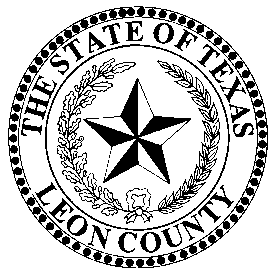    ’S OFFICEDonna Golden, Election Administrator                                                           ,   903/536-4469  903/536-1773-FAX